Instituto de Educación Superior  Nº 7                                   Brigadier Estanislao López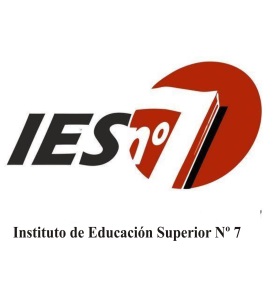 Didáctica de la Biología I (taller)Profesorado: BiologíaCurso: 2do Año.Formato: Taller – anual Profesora:  Flavia Boglione.Año Lectivo: 2020Programa de examenContenidos.1-La Didáctica de las Ciencias La didáctica de las Ciencias como disciplina emergente. Relaciones entre el conocimiento erudito, el conocimiento cotidiano y el conocimiento científico escolar. La construcción metodológica en las Ciencias: dimensiones teórica y práctica. La Biología dentro del Área Ciencias Naturales. Enfoque Ciencia, Tecnología, Sociedad y Ambiente. La enseñanza de la Biología y su relación con la calidad de la educación y la inclusión educativa.2-Curriculum en Biología Finalidades de la enseñanza de la Biología. Alfabetización científica. Fundamentos epistemológicos, psicológicos, pedagógico-didácticos del currículum científico para la educación secundaria obligatoria. Habilidades y competencias científicas. Niveles de concreción curricular en Biología (nacional, jurisdiccional, institucional y de aula). Componentes curriculares. Propósitos o metas de comprensión. Contenidos como objetos de enseñanza. Procesos de selección y secuenciación de contenidos. Conceptos estructurantes de las Ciencias, ideas básicas e hipótesis de progresión en los documentos curriculares de Biología. 3-La Enseñanza de la Biología Modelos didácticos: enseñanza tradicional, aprendizaje por descubrimiento (espontáneo y orientado) y modelos alternativos. El rol docente, el rol del estudiante y el papel de las actividades en la enseñanza de las Ciencias. Componentes de la planificación. Selección y secuenciación de actividades. Recursos didácticos para las clases de Biología. Criterios de evaluación:Dominio de los contenidos, procedimientos y actitudes básicos del campo de la Didáctica de las Ciencias. Pertinencia en la elaboración de estrategias didácticas para abordar los contenidos del área en el nivel en el cual se desempeñarán los futuros docentes.Condiciones de regularización del espacio.Asistencia correspondiente al régimen de cursado para el formato de taller (75% de asistencia)Aprobación de la totalidad de los trabajos prácticos.Aprobación de trabajo final integrador con defensa oral. Aprobación del espacio:Se considera aprobado este espacio después de haber reunido la condición de regular, haber realizado y aprobado las actividades que son parte del taller y aprobado el trabajo integrador final con su correspondiente defensa oral. Bibliografía:Cañal de León, P. (comp.). (2011). Didáctica de la Biología y la Geología. España: Graó. Cubo de Severino, L. (coord.) (2005). Los textos de la ciencia. Principales clases del discurso científico (1° edición). Córdoba: Comunic-arte. Furman, M. y De Podestá, M.E. (2009). La aventura de enseñar Ciencias Naturales (1° edición) Buenos Aires: Aique. Gellon, G.; Rosenvasser Feher, E.; Furman, M.y Golombek, D. (2005). La ciencia en el aula: lo que nos dice la ciencia sobre cómo enseñarla (1° edición). Buenos Aires: Paidós. Gil Perez, D. (edit.). (2005) ¿Cómo promover el interés por la cultura científica? Una propuesta didáctica fundamentada para la educación científica de jóvenes de 15 a 18 años. Santiago, Chile, UNESCO. Disponible en: http://unesdoc.unesco.org/images /0013/001390/139003S.pdf Jimenez Aleixandre, M.P. (2003). Enseñar ciencias. Barcelona: Graó. Liguori, L. y Noste, M.I. (2005). Didáctica de las Ciencias Naturales. Rosario: Homo Sapiens. Meinardi, E. (coord.) (2010). Proyecto de mejora para la formación inicial de profesores para el nivel secundario. Área Biología. Buenos Aires: Secretaría de Políticas Universitarias, Instituto Nacional de Formación Docente, Ministerio de Educación de la Nación. Meinardi, E.; González Galli, L.; Revel Chion, A. y Plaza, M. (2010). Educar en Ciencias. Buenos Aires: Paidos. Perales Palacios, F.J. y Cañal de León, P. (coord.) (2000). Didáctica de las ciencias experimentales: teoría y práctica de la enseñanza de las ciencias. España: Marfil. Pujol, M. R. (2007). Didáctica de las ciencias en la educación primaria. Madrid: Síntesis. Sanmartí, N. (2002). Didáctica de las Ciencias en la Educación Secundaria Obligatoria. Madrid: Síntesis. Steiman, J. (2008). Más Didáctica (en la Educación Superior). Buenos Aires: Miño y Dávila. Veglia, S. (2007). Ciencias Naturales y Aprendizaje significativo. Buenos Aires: Novedades Educativas. Documentos oficiales Consejo Federal de Educación (2011). Núcleos de Aprendizajes Prioritarios. Ciclo Básico Educación Secundaria, 1° y 2° / 2° y 3° Años. Ciencias Naturales. Documento aprobado por Res. CFE N° 141/1